НАВЕСНОЕ ОБОРУДОВАНИЕ ДЛЯ УНИВЕРСАЛЬНЫХ МИНИПОГРУЗЧИКОВЗахват рулонный ЗР-1,5/170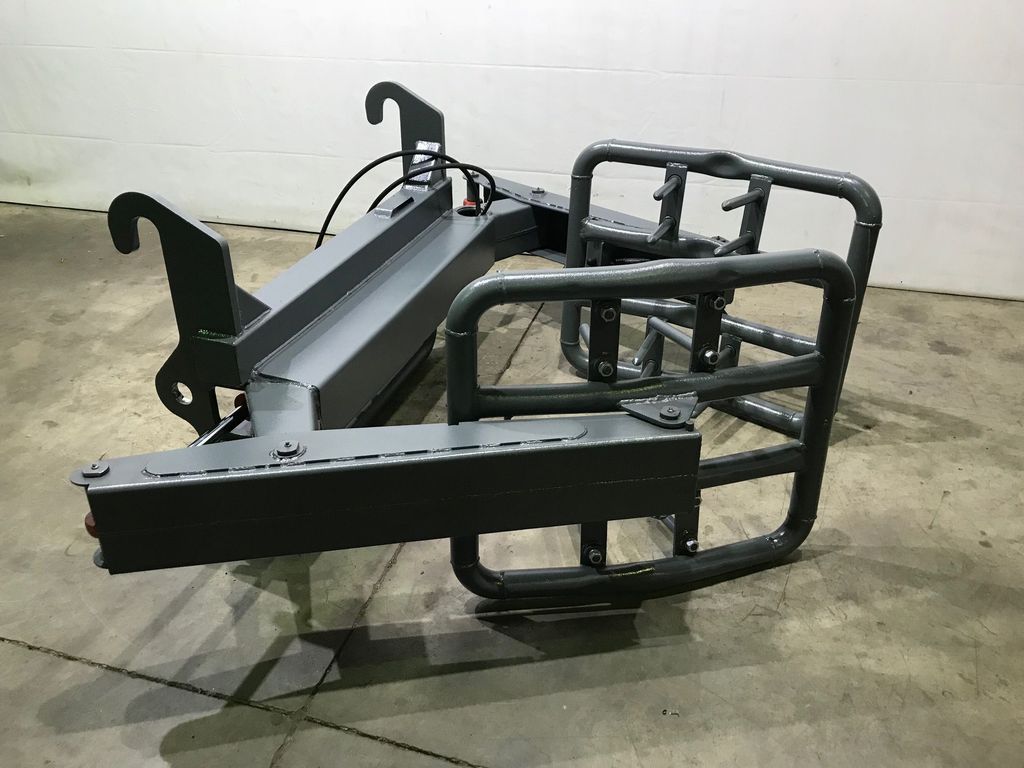 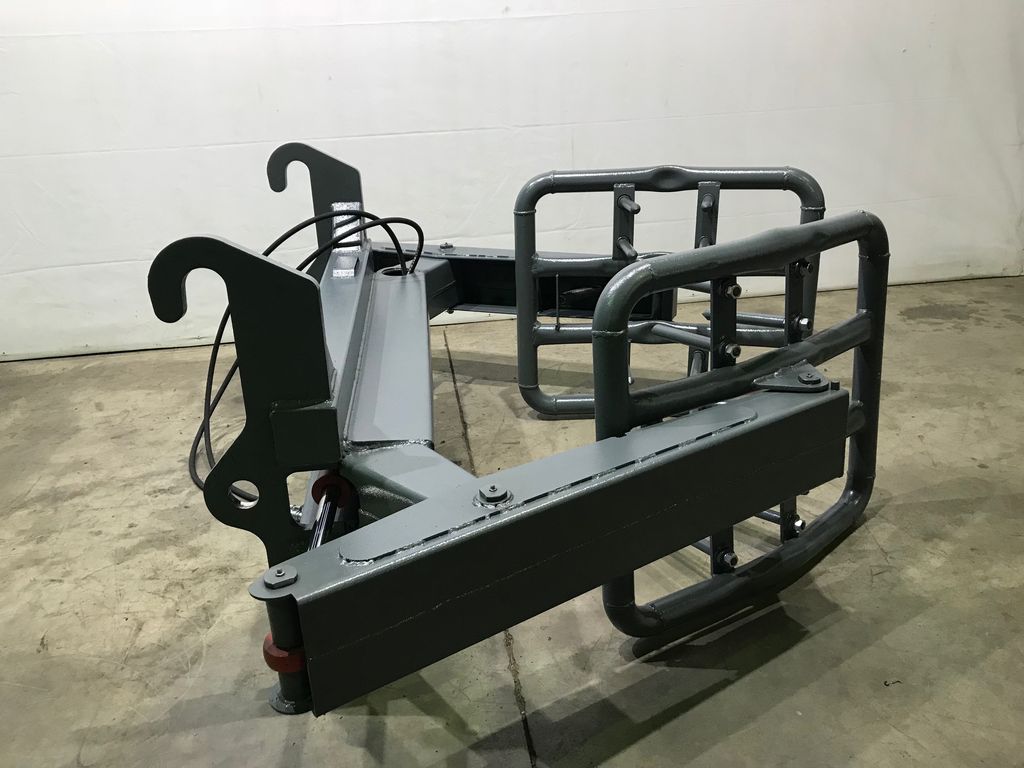 Захват рулонный предназначен для захвата и перемещения рулонов сена, соломы и других аналогичных грузов.Захват рулонный является навесным оборудованием для коммунально-строительных машин.Захват рулонный является навесным оборудованием для экскаваторов-погрузчиков.Технические характеристики:Диаметр захватываемых рулонов, ммот 800 до 1700Давление в гидросистеме, МПаот 16 до 25Грузоподъемность, кгдо 1500Габаритные размеры, мм1750-1600-815Масса, кг255